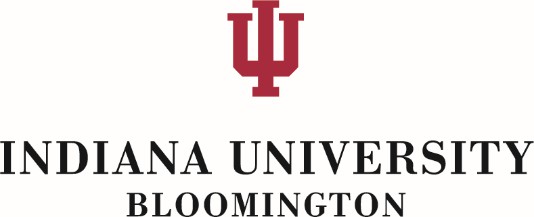 IU School of EducationLearning and Teaching with Technology (LTT) Committee Report, 2020-2021 Anne Leftwich, LTT Committee ChairDate: April 13, 2021SOE Technology Committee Members at IUB:Rod MyersAnne LeftwichJoshua DanishKaren WohlwendKyungbin KwonPatti WalshAmber HillHeather OrmistonMolly StewartJesse OwensGinette DelandshereMeeting Dates (10): March 11, 2021; Feb 11, 2021, Oct 30, 2021, Oct 2, 2021, Sep 4, 2021. Goals and Charges:This committee shall give advice on priorities, policies, and matters related to learning and teaching with technology, including distance education.Tasks include developing a vision for how technology can be used to enhance learning and teaching across disciplines, support efforts for the School of Education to be a learning laboratory for the efficacy of technology for learning and teaching, promote uses of technology to help build relationships with schools, and develop policies for distance education courses.Policies for distance education courses should address but are not limited to matters of review and assessment of the quality of distance education courses, course loads,instructors’ qualifications, and intellectual property.Create a proposal/plan for SOE library renovation project.Actions and Outcomes:Library Renovation: Created a presentation that could be used to present ideas to potential donors. Engaged preservice teachers in additional design work. See more information in Appendix below.ETS Survey: Collaborated with ETS to develop a feedback survey to strengthen services, identify great successes and areas for improvement.ETS Director Selection and Interviews. Committee took part in multiple interviews and provided feedback on the candidates.ETS Feedback on Needs. Worked with the ETS Director to establish faculty technology needs and potential builds.Brainstorm ideas for expanded technology use in SOE. Discussed presenting technology tools during certain faculty meetings (eTexts, TopHat, Hypothesis).Recommendations for Future Action:Find new ways to motivate expanded use of technology in the SOE. The LTT Technology Challenge Grants program didn’t really seem to work at encouraging faculty to learn new tools.Try to find ways to support online pedagogical challenges and best practices.Investigate specific ways to engage diverse groups of students with online and technology tools.We wish to thank to the dean’s office for their continued support of the LTT Committee. We did not pursue resources/funding support this year due to the disruption of coronavirus. However, this is something we plan on exploring for next year. Please let us know if you require further information.Anne Leftwich (aleftwic@indiana.edu), Chair of LTT Committee.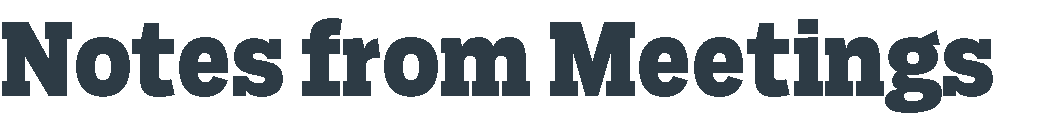 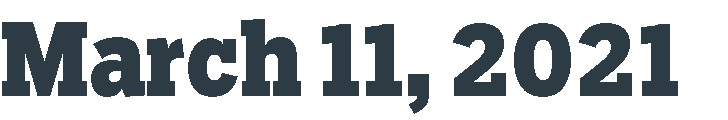 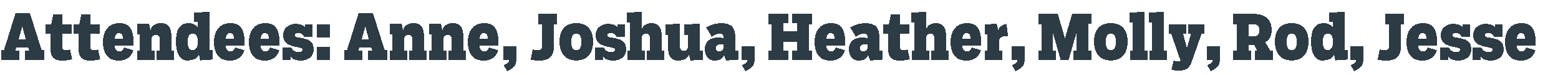 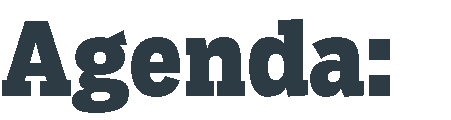 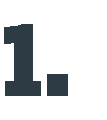 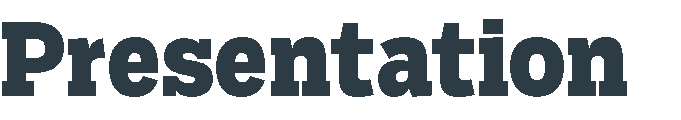 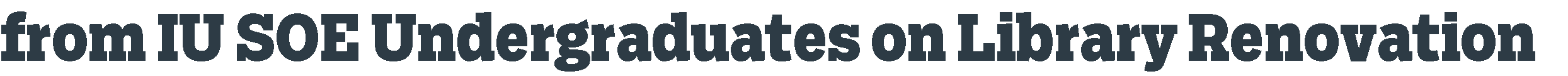 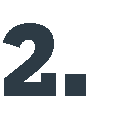 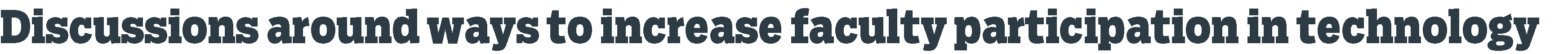 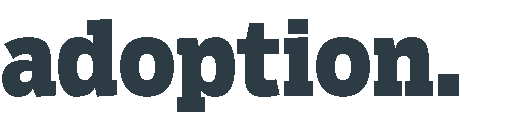 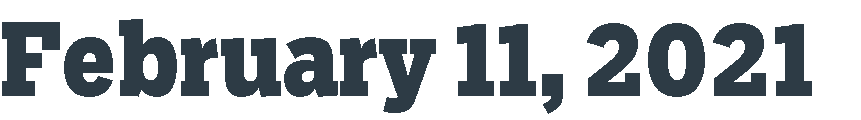 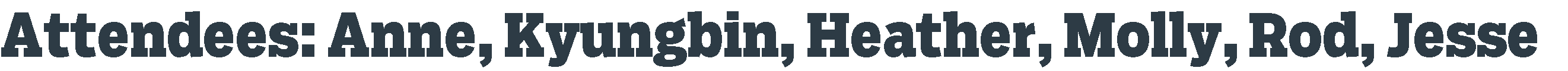 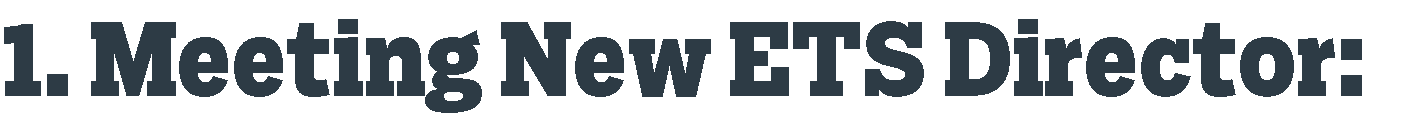 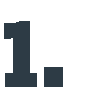 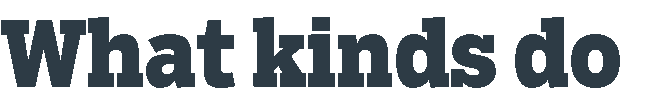 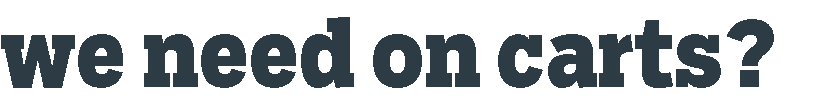 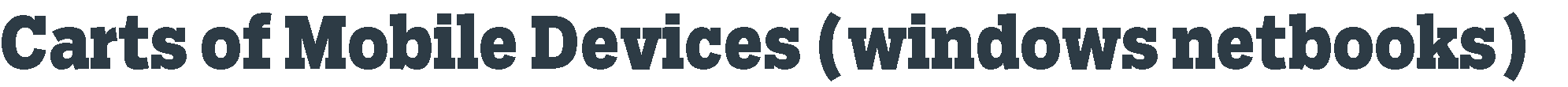 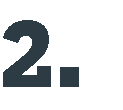 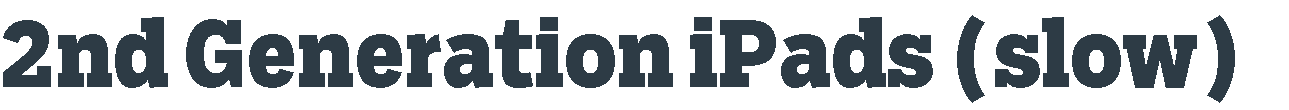 K-12 (iPads, Cbromebooks)Potentially withoutside log-inIdentify the faculty that use devices (sendindividual emails)Update 3/11: provided onFeb16We willsend out asurvey to the facultyJesse willprovide questionideasUpdate 3/11: provided onFeb16AskingETS to buildcustom development. (Off the shelf solutions)CEP - ePortfolioInvestigate existingoptions: bttps://kb.iu.edu/d/acfs (Links to anexternal site.)Particularly consider Pressbooks; Jesse canhelp facilitate a demo of the power of thisplatform to meet thisneed.Who are our adviseesbttps://adrx.iu.edu Cbttps://adrx.iu.edu) (Links to an external site.)3 c•s (advising)Build the process of bow to requestPower Automate (addrows to create flows) -put an actionitemon someone•s plateEFFORT ASSESSMENTS· bere•s where yourequest. LTT willprovide feedback on the requestsUpdate 3/11:Process stillpending- onJesse•s plate (whichbas alittle toomuch onit!)Update onLibraryRenovations:I.Update.Discussion Items:Findnew ways to motivate expanded use of technology in the SOE, for example, by modifying the LTT Technology Challenge Grants programRodis busier thanever. January andFebruary bas doubled. March­ July (5 times higher).More questions from faculty that badnever done Zoom or Canvas.Complete the Online Canvas Course. Put $500 in research account or$100 gift card to Amazon.Investigate specific ways to engage diverse groups of students withonline and technology tools.Provide alist offavorite tools (TTL andIC collaboration?)October 30, 2020Attendees: Anne,Kyungbin, Karen, Molly,Heather, Amber, Rod, James Russell Agenda:ETS Survey Results: See the results here	_download. James Russell will work ondigesting the survey and we willsendout anemail to the faculty & staff to update them onthe process and where ETS currently is at.RoomUpdates: "Dear SOE-Faculty and Staff- the upgrade of the2261studio is complete! Here is some of the equipment wemoved in, here arewhat our capabiHties are,we arecommitted to giving theSOE## number of hoursper month,wewould Hke the opportunity to offer you avirtual tour and start to discuss how theSchool can best utilize thestudioscapabilities" IJttps://teachingonHne.iu.edu/videosupport/ (Links to anexternalsite.JShow some examples of the things you can do (bulleted examples).Amber will take this on.ETSDirector Updates: 2 final candidates willpresent during November/December.Planto meet withour LTT committee aspart of the interview process. Two candidates willpresent onNovember 9th and10that noon. We recommend sending the candidates some of the ETS feedback survey to incorporate thisinto their interview.Discussion Items:	Find new ways to motivate expanded use of technology in the SOE, for example, by modifying the LTT Technology Challenge Grants programInvestigate specific ways to engage diverse groups of students with online and technology tools. Provide a list of favorite tools (TTL and IC collaboration?)October 2, 2020 Attendees:Agenda:ETSSurvey:   https://docs.google.com/document/d/lcwG3zmRKsHg0okg8IMmfeewc w1WyBlsaP0bT-VQB4J4/edit (Linksto anexternal site.)Library Renovations: https://drive.google.com/file/d/lGG4d4ox30DpXINk­ Vw6Lb9fbi5AGWtlq/view?usp=sharing(Links to anexternal site.)Discussion Items:	Find new ways to motivate expanded use of technology in the SOE, for example, by modifying the LTT Technology Challenge Grants programInvestigate specific ways to engage diverse groups of students with online and technology toolsSeptember 4th, 2020Heather Ormiston, Patti Walsh,KyungbinKwon, Ginette Delandshere, Karen Wohlwend, Rodney Myers, Molly Stewart, Anne Leftwich, Amber Hill(Curt Bonk & Erik Jacobson on Sabbatical) Anne is electedchair.Karennominated. Heather seconded.1000/oYes.CHARGES for the YEARLibrary renovations.	Find new ways to motivate expanded use of technology in the SOE, for example, by modifying the LTT Technology Challenge Grants programInvestigate specific ways to engage diverse groups of students with online and technology toolsWhy is the technology slow to get the technology? (adding James Russell) WWhat is our relationship to ETS in this committee?	Collect data to identify problems. Help prioritize needs. Taking 2 weeks to get a response. There is some objective data. Perhaps R621could run a task analysis. There should be a report from their custom report service.How to support the technical equipment. Access to hardware. Response time to questions during issues in teaching.Looking to leadership.	Write down a list for James***· Create an email template to gather information about technology issues.NameDepartmentRoleDescribe your positives experiences with ETS. (What bas worked well)What issues have you experienced:Hardware issuesSoftware issuesOnline teachingPurchasing issuesFeedbackissuesExplain this.Ask James for feedback on the survey.Record the meeting.Talk about the technology delays at the leadership meeting.